PRESSEINFORMATIONFeuerwehren des Abschnittes Stockerau tagtenZaina – Am Freitag, den 25. April, fand im Zaininger-Hof die halbjährliche Arbeitstagung der Feuerwehrkommanden aus dem Abschnitt Stockerau statt. Abschnittsfeuerwehrkommandant BR Adolf Huber konnte neben Bürgermeister Otto Ruthner, Abschnittsfeuerwehrkommandant-Stellvertreter ABI Josef Haselberger und dem Verwalter des Abschnittes HV Kurt Kaup, auch Bezirksfeuerwehrkommandant OBR Friedrich Zeitlberger, dessen Stellvertreter BR Wilfried Kargl und die ehemaligen Funktionäre ELFR Heinrich Bauer, EBR Georg Bergauer, EVI Helmut Wagner und EABI Alfred Franzel begrüßen. Seitens des Roten Kreuzes waren Bezirksstellenleiter-Stellvertreter Angelika Weiler und der Ortsstellenleiter aus Stockerau, Markus Strenn, anwesend.AFKDT Adolf Huber berichtete über den Besuch des Landesfeuerwehrkommandanten Dietmar Fahrafellner im Bezirk Korneuburg, über die durchgeführten Inspektionen und mahnte, die Waldbrandverordnung weiterhin einzuhalten. Der Abschnittssachbearbeiter für Feuerwehrjugend, Andreas Schirxl, hat seine Funktion zurückgelegt und daher wurde Michael Hainzlmaier von der FF-Pettendorf als neuer Abschnittssachbearbeiter Feuerwehrjugend ernannt. Ausserdem wurde Josef Kührer von der FF-Spillern als Abschnittssachbearbeiter für Feuerwehrgeschichte ernannt. Nach der Bekanntgabe wichtiger Termine wurden noch die Örtlichkeiten für die Vergleichsbewerbe sowie den Abschnittsfeuerwehrleistungsbewerb von OBI Albert Kainzbauer und OBI Michael Perzi präsentiert.Bezirksfeuerwehrkommandant OBR Friedrich Zeitlberger berichtete über Gespräche mit Behördenvertretern zum Hochwasser 2013, über die Risikoanalyse in den Gemeinden (Seveso-Richtlinie) und gab Antworten auf die Fragen, welche LBD Dietmar Fahrafellner bei seinem Besuchstag gestellt wurden. Ausserdem wurde das Ausbildungsmodul „Atemschutz“ erörtert und die neue Struktur des Katastrophenhilfsdienstes im Bezirk vorgestellt.Zum Abschluss präsentierte das Rote Kreuz noch Entwürfe zum Thema „Evakuierungen“, da hier auch die Feuerwehren zusammen mit den Gemeinden gefordert sind.Bildnachweis: Karl LindnerOrt: ZainaRückfragehinweise:Bezirksfeuerwehrkommando KorneuburgOBI Karl LindnerBezirkssachbearbeiter ÖffentlichkeitsarbeitMobil      +43 (0)680 / 1183492Mail  presse@bfkdo-korneuburg.atNiederösterreichischer LandesfeuerwehrverbandBezirksfeuerwehrkommando Korneuburg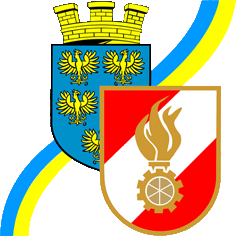 